ИНФОРМАЦИОННОЕ СООБЩЕНИЕо проведении конкурса на замещение вакантной должности муниципальной службы в Администрации Зерноградского городского поселения Зерноградского района Ростовской областиАминистрация Зерноградского городского поселения на основании распоряжения от 25.12.2023 № 71 «О проведении конкурса на замещение вакантной должности муниципальной службы в Администрации Зерноградского городского поселения — ведущий специалист-юрист Администрации Зерноградского городского поселения» объявляет о проведении конкурса на замещение вакантной должности муниципальной службы - ведущий специалист-юрист Администрации Зерноградского городского поселения (далее - вакантная должность) Зерноградского района Ростовской области.Право на участие в конкурсе имеют граждане Российской Федерации, достигшие возраста 18 лет, владеющие государственным языком Российской Федерации и соответствующие установленным законодательством Российской Федерации и Ростовской области о муниципальной службе квалификационным требованиям, включающие базовые и функциональные квалификационные требования.1. Базовые квалификационные требования:1.1. Муниципальный служащий, замещающий должность ведущий специалист - юрист должен иметь высшее образование или среднее профессиональное образование;1.2. Для замещения должности ведущий специалист - юрист не установлено требований к стажу муниципальной службы или стажу работы по специальности, направлению подготовки;1.3. Ведущий специалист - юрист должен обладать следующими базовыми знаниями:1) знанием государственного языка Российской Федерации (русского языка);2) правовыми знаниями основ: а) Конституции Российской Федерации;б) Федерального закона от 6 октября 2003 г. № 131-ФЗ «Об общих принципах организации местного самоуправления в Российской Федерации»;в)  Федерального закона от 2 марта 2007 г. № 25-ФЗ «О муниципальной службе в Российской Федерации»;г) законодательства о противодействии коррупции;1.4. Ведущий специалист - юрист должен обладать следующими базовыми умениями:  -работать на компьютере, в том числе в сети «Интернет»; -работать в информационно-правовых системах.2. Муниципальный служащий, замещающий должность ведущий специалист - юрист должен соответствовать следующим функциональным квалификационным требованиям.2.1. Ведущий специалист - юрист должен иметь высшее юридическое  или среднее профессиональное образование по специальности, направлению подготовки  «Юриспруденция». 2.2. Ведущий специалист - юрист  должен обладать следующими знаниями в области законодательства Российской Федерации, знаниями муниципальных правовых актов и иными знаниями, которые необходимы для исполнения должностных обязанностей:- Кодекс Российской Федерации об административных правонарушениях; - Уголовный кодекс Российской Федерации; - Гражданский кодекс Российской Федерации; - Федеральный закон от 25.12.2008 № 273-ФЗ «О противодействии коррупции»;- Федеральный закон от 09.02.2009 № 8-ФЗ «Об обеспечении доступа к информации о деятельности государственных органов и органов местного самоуправления»;-  Федерального  закона  от 02.05.2006 № 59-ФЗ «О порядке рассмотрения обращений граждан Российской Федерации»;-Федеральный закон от 03.07.2009 № 172-ФЗ «Об антикоррупционной экспертизе нормативных правовых актов и проектов нормативных правовых актов»;- Федерального закона от 06.10.2003 № 131-ФЗ «Об общих принципах организации местного самоуправления в Российской Федерации»;- Федерального закона от 02.03.2007 № 25-ФЗ «О муниципальной службе в Российской Федерации»;- Указ Президента Российской Федерации 05.04.1994 N 662 «О порядке опубликования и вступления в силу федеральных законов»; - Указ Президента Российской Федерации от 23.05.1996 N 763 «О порядке опубликования и вступления в силу актов Президента Российской Федерации, Правительства Российской Федерации и нормативных правовых актов федеральных органов исполнительной власти»; - Указ Президента Российской Федерации от 18.05.2009 N 559 «О представлении гражданами, претендующими на замещение должностей федеральной государственной службы, и федеральными государственными служащими сведений о доходах, об имуществе и обязательствах имущественного характера»; - Указ Президента Российской Федерации от 21.09.2009 N 1065 «О проверке достоверности и полноты сведений, представляемых гражданами, претендующими на замещение должностей федеральной государственной службы, и федеральными государственными служащими, и соблюдения федеральными государственными служащими требований к служебному поведению»; - Указ Президента Российской Федерации от 23.06.2014 № 460 «Об утверждении формы справки о доходах, расходах, об имуществе и обязательствах имущественного характера и внесении изменений в некоторые акты Президента Российской Федерации»;- Областного  закона  от 25.07.2005 № 340-ЗС «Об административно-территориальном устройстве Ростовской области»;- Областного  закона   от 09.10.2007 № 786-ЗС «О муниципальной службе в Ростовской области»;- Областного  закона  от 09.10.2007 № 787-ЗС «О Реестре муниципальных должностей и Реестре должностей муниципальной службы в Ростовской области»;- Областного  закона  от 12.05.2009 № 218-ЗС «О противодействии коррупции в Ростовской области»;  - Постановление Правительства РО от 26.10.2018 N 678 «Об утверждении государственной программы Ростовской области "Обеспечение общественного порядка и профилактика правонарушений"- Устав муниципального образования «Зерноградское городское поселение»;- Регламент Администрации Зерноградского городского поселения;- Постановление Администрации Зерноградского городского поселения от 19.09.2018 № 1063 «Об утверждении Порядка разработки, реализации и оценки эффективности муниципальных программ Зерноградского городского  поселения Зерноградского района»;- Постановление Администрации Зерноградского городского поселения от 05.12.2018 № 208 «Об утверждении муниципальной программы Зерноградского городского поселения «Обеспечение общественного порядка и противодействие преступности»; - иные федеральные, областные и муниципальные нормативные правовые акты,  регламентирующих сферу деятельности ведущего специалиста - юриста.Иные знания:-система права; -методы правового регулирования; -ответственность за несоблюдение ограничений и запретов на муниципальной службе;  -понятие нормативного правового акта в Российской Федерации; -порядок разработки и утверждения проектов нормативных правовых актов в Российской Федерации; -порядок опубликования и вступления в силу нормативных правовых актов в Российской Федерации; -порядок проведения правовой экспертизы нормативных правовых актов; -порядок обжалования решений, действий (бездействий) органов местного самоуправления.2.3. Ведущий специалист - юрист должен обладать следующими умениями, которые необходимы для исполнения должностных обязанностей:-составлять исковое заявление; -составлять доверенность;-применять юридическую технику при подготовке документов: договоры, претензии, заявления, жалобы; -применять юридическую технику при подготовке документов в судебном разбирательстве: исковые заявления, заявления, возражения, ходатайства, жалобы;-ведение регистра муниципальных нормативных правовых актов; - подготовка проектов муниципальных правовых актов;- выполнение поручений непосредственного руководителя;- проведение анализа законодательства;-взаимодействие с государственными органами, органами местного самоуправления и иными организациями;- квалифицированное планирование работы;- анализ и прогнозирование деятельности в порученной сфере;- подготовка информационно-аналитических материалов;- систематическое повышение своей квалификации.Для участия в конкурсе представляются следующие документы:а) личное заявление;б) собственноручно заполненную и подписанную анкету по форме, утвержденной распоряжением Правительства РФ от 26.05.2005 № 667-р, с приложением фотографии (3 х 4), выполненной на матовой бумаге в цветном изображении, без уголка;в) копию паспорта или заменяющего его документа (соответствующий документ предъявляется лично по прибытии на конкурс);г) документы, подтверждающие необходимое профессиональное образование, квалификацию и стаж работы:копию трудовой книжки, заверенную нотариально или кадровой службой по месту службы (работы), и (или) сведения о трудовой деятельности, оформленные в установленном законодательством Российской Федерации порядке, и (или) иные документы, подтверждающие служебную (трудовую) деятельность гражданина (за исключением случаев, когда служебная (трудовая) деятельность осуществляется впервые);копии документов об образовании и о квалификации, а также по желанию гражданина копии документов, подтверждающих повышение или присвоение квалификации по результатам дополнительного профессионального образования, документов о присвоении ученой степени, ученого звания, заверенные нотариально или кадровой службой по месту службы (работы);д) документ об отсутствии у гражданина заболевания, препятствующего поступлению на муниципальную службу или ее прохождению;е)  копию документа воинского учета - для граждан, пребывающих в запасе, и лиц, подлежащих призыву на военную службу;ж) сведения об адресах сайтов и (или) страниц сайтов в информационно-телекоммуникационной сети «Интернет», на которых гражданин, изъявивший желание участвовать в конкурсе, размещал общедоступную информацию, а также данные, позволяющие его идентифицировать.Первый этап конкурса - прием документов осуществляется конкурсной комиссией по проведению конкурса на замещение вакантной должности муниципальной службы в Администрации Зерноградского городского поселения (далее – конкурсная комиссия) с 12.01.2024 по 01.02.2024 года, ежедневно с 09-00 час. до 16-00 час. (кроме выходных - суббота и воскресенье), перерыв с 12-00 час. до 13.00 час. по адресу: 347740, Ростовская область, г. Зерноград, ул. Мира, д.16, Администрация Зерноградского городского поселения, кабинет № 110/1, телефон: 41-7-90,  e-mail:  zernograd.poselenie@yandex.ru.Конкурс проводится в 10:00 07.02.2024 года в Администрации Зерноградского городского поселения, кабинет № 106.Второй этап конкурса состоит из двух частей, проводится в один день:1) в первой части проводится тестирование кандидатов с целью проведения оценки их профессиональных знаний и навыков; 2) во второй части проводится личное собеседование с кандидатами о мотивации кандидата при поступлении на муниципальную службу, знании должностной инструкции по конкретной должности, личностных качествах (коммуникабельности, умения вести диалог, уровня личностной зрелости, эмоциональной устойчивости, склонности к лидерству и др.).Примерный перечень вопросов для тестирования, должностная инструкция ведущего специалиста - юриста Администрации Зерноградского городского поселения, форма трудового договора, заключаемого с муниципальным служащим, и другая необходимая информация размещены на сайте Администрации Зерноградского городского поселения admzernograd.ru в разделе Главная  Администрация  Муниципальная служба  Условия и результаты конкурсов на замещение вакантных должностей муниципальной службы и на включение в кадровый резерв/ Формы документов .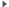 https://admzernograd.ru/administratsiya/munitsipalnaya-sluzhba/usloviya-i-rezultaty-konkursov	